Keterangan : ED = evaluasi diri, dan AMI = audit mutu internal: Prodi dalam borang ini adalah seluruh komponen yang terlibat dalam pengelolaan prodi yang terdiri dari: Kajur, Sekjur, Ka.Prodi, Sekprodi, Koordinator Praktek Laboratorium, dan UPMF sesuai dengan tugas dan fungsi masing-masing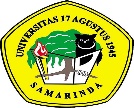 CHECKLIST AUDIT STANDAR HASIL PENELITIANCHECKLIST AUDIT STANDAR HASIL PENELITIANCHECKLIST AUDIT STANDAR HASIL PENELITIANKode/No: FM-PM/STD/SPMI/B.4.01Tanggal berlaku : 25/02/2019Revisi : 01NoPertanyaanPertanyaanBukti DokumenCatatan AuditorEDAMI1Persentase hasil/laporan penelitian yang bersifat memperkaya materi perkuliahanPersentase hasil/laporan penelitian yang bersifat memperkaya materi perkuliahanSOPBuku Standar SPMIPedoman Penulisan Penelitian dari LPPM1A>50%SOPBuku Standar SPMIPedoman Penulisan Penelitian dari LPPM1B15% -49%SOPBuku Standar SPMIPedoman Penulisan Penelitian dari LPPM1C<15%SOPBuku Standar SPMIPedoman Penulisan Penelitian dari LPPM2Persentase hasil / laporan penelitian yang bersifat mengembangkan Prodi untuk pendidikan tinggiPersentase hasil / laporan penelitian yang bersifat mengembangkan Prodi untuk pendidikan tinggiEtik Penelitian (tinjauan Review)  Aspek PenelitianAda Road Map  Penelitian setiap ProdiAda Time ScheduleMonitoring dan Evaluasi Hasil penelitian2A>50%Etik Penelitian (tinjauan Review)  Aspek PenelitianAda Road Map  Penelitian setiap ProdiAda Time ScheduleMonitoring dan Evaluasi Hasil penelitian2B15% -49%Etik Penelitian (tinjauan Review)  Aspek PenelitianAda Road Map  Penelitian setiap ProdiAda Time ScheduleMonitoring dan Evaluasi Hasil penelitian2C<15%Etik Penelitian (tinjauan Review)  Aspek PenelitianAda Road Map  Penelitian setiap ProdiAda Time ScheduleMonitoring dan Evaluasi Hasil penelitian3Persentase hasil / laporan penelitian yang bersifat mengembangkan ipteks	dan langsung menunjang pembangunanPersentase hasil / laporan penelitian yang bersifat mengembangkan ipteks	dan langsung menunjang pembangunanRekap laporan penelitian berisi nama peneliti, judul, abstrak, capaian TKT3A>50%Rekap laporan penelitian berisi nama peneliti, judul, abstrak, capaian TKT3B15% -49%Rekap laporan penelitian berisi nama peneliti, judul, abstrak, capaian TKT3C<15%Rekap laporan penelitian berisi nama peneliti, judul, abstrak, capaian TKT4Persentase hasil / laporan Penelitian yang bersifat mengembangkan ipteks dan meningkatkan kesejahteraan masyarakat dan daya saing bangsaPersentase hasil / laporan Penelitian yang bersifat mengembangkan ipteks dan meningkatkan kesejahteraan masyarakat dan daya saing bangsaRekap laporan penelitian berisi nama peneliti, judul, abstrak, capaian TKT4A>50%Rekap laporan penelitian berisi nama peneliti, judul, abstrak, capaian TKT4B15% -49%Rekap laporan penelitian berisi nama peneliti, judul, abstrak, capaian TKT4C<15%Rekap laporan penelitian berisi nama peneliti, judul, abstrak, capaian TKT5Persentase publikasi ilmiah dosen/mahasiswa yang diterbitkan jurnal yang tidak terakreditasi Persentase publikasi ilmiah dosen/mahasiswa yang diterbitkan jurnal yang tidak terakreditasi surat penerimaan jurnal/ rekap bukti publikasi berupa artikel ilmiah yang telah terbit (online) beserta url nya5A100%surat penerimaan jurnal/ rekap bukti publikasi berupa artikel ilmiah yang telah terbit (online) beserta url nya5B71%-99%surat penerimaan jurnal/ rekap bukti publikasi berupa artikel ilmiah yang telah terbit (online) beserta url nya5C<70%surat penerimaan jurnal/ rekap bukti publikasi berupa artikel ilmiah yang telah terbit (online) beserta url nya6Persentase publikasi ilmiah dosen/mahasiswa yang diterbitkan jurnal terakreditasi nasional dibandingkan dengan jumlah seluruh makalahPersentase publikasi ilmiah dosen/mahasiswa yang diterbitkan jurnal terakreditasi nasional dibandingkan dengan jumlah seluruh makalahsurat penerimaan jurnal/ rekap bukti publikasi berupa artikel ilmiah yang telah terbit (online) beserta url nya 6A80-100%surat penerimaan jurnal/ rekap bukti publikasi berupa artikel ilmiah yang telah terbit (online) beserta url nya 6B51-79 %surat penerimaan jurnal/ rekap bukti publikasi berupa artikel ilmiah yang telah terbit (online) beserta url nya 6C<50 %surat penerimaan jurnal/ rekap bukti publikasi berupa artikel ilmiah yang telah terbit (online) beserta url nya 7Persentase publikasi ilmiah dosen/ mahasiswa yang diterbitkan jurnal internasional dibandingkan dengan jumlah seluruh makalahPersentase publikasi ilmiah dosen/ mahasiswa yang diterbitkan jurnal internasional dibandingkan dengan jumlah seluruh makalahsurat penerimaan jurnal/ rekap bukti publikasi berupa artikel ilmiah yang telah terbit (online) beserta url nya 7A>5 judulsurat penerimaan jurnal/ rekap bukti publikasi berupa artikel ilmiah yang telah terbit (online) beserta url nya 7B1-3 judulsurat penerimaan jurnal/ rekap bukti publikasi berupa artikel ilmiah yang telah terbit (online) beserta url nya 7Cbelum adasurat penerimaan jurnal/ rekap bukti publikasi berupa artikel ilmiah yang telah terbit (online) beserta url nya 8Persentase publikasi ilmiah dosen/ mahasiswa yang dipublikasikan dengan cara prosiding pada seminar / seminar nasional/ pertemuan ilmiahPersentase publikasi ilmiah dosen/ mahasiswa yang dipublikasikan dengan cara prosiding pada seminar / seminar nasional/ pertemuan ilmiahSertifikat prosiding, rekap data keikutsertaan per tahun 8A>5 judulSertifikat prosiding, rekap data keikutsertaan per tahun 8B1-3 judulSertifikat prosiding, rekap data keikutsertaan per tahun 8Cbelum adaSertifikat prosiding, rekap data keikutsertaan per tahun 9Hasil penelitian dari dosen/ mahasiswa yang telah dipatenkan dalam 5 tahun terakhirHasil penelitian dari dosen/ mahasiswa yang telah dipatenkan dalam 5 tahun terakhirSertifikat HAKI, rekap data perolehan hak paten per tahun 9A>5 judulSertifikat HAKI, rekap data perolehan hak paten per tahun 9B1-3 judulSertifikat HAKI, rekap data perolehan hak paten per tahun 9Cbelum adaSertifikat HAKI, rekap data perolehan hak paten per tahun 